Kevin Aro testimonyI attended Quick Start Real Estate school Dec. 2015. I came to the event with great expectations and I was not let down at all. 
The information by far was the best that I have ever received (and I have been to a lot of other big named real estate guys) the problem with the other guys they only give you a little bit of information wanting you to buy the next course from them. Ron and Brian and Lynette gave all the information up front. I brought several leads to the event that my VA Kristi Williams called and turned them into lead sheets.  (I set my VA services up with 25 hours a month just before the event) during the event Lynette and Brian were calling all of the leads to try to turn them into deals for us and for free. The first day Lynette turned 3 of my leads into deals. Then Brian helped me write up the contracts for those deals. Brian and Lynette both worked all day and late into the night calling on all of the people in the event leads. That was awesome. I then ordered the Wolff couples how to talk to buyers and seller’s system. I went back to the hotel room that night and started studying it. And made some phone calls to some leads I had just from their information in their program I was able to set 2 more appointments from my hotel room that night. 
now at this point I'm walking on cloud 9 this was amazing. By the end of the event I had signed up PPG a partnership with Ron and the Wolff couple. That first deal that Lynette called on I went to the guy’s house got the contract signed. I bought it for $115,000 on a lease option.  I did my marketing that Brian and Lynette talked me through. I put the house for sale as a handyman Special for $160,000 with rent to own terms. To my surprise in the first couple days I had 3 offers on the house. But not rent to own they wanted to pay cash for the property. So because of what I had learned at quick start and from the wolfs I knew I had bought the property right so I sold it for all cash. I bought it for $115,000 and sold it for $160,000 I didn't use any of my credit and I didn't fix anything up. I made a profit of $45,000. This is 1/2 of what I make a year working my Job 50-60 hours a week. After I do a couple more deals like this I can retire from my JOB. Thanks to Ron and Brian and Lynette, their information is %100 on just do what they tell you to do and the checks will be coming in. Thank you Ron, Lynette, and Brian. You guys have changed my life. there is already a lot more deals going to closing. 

Sent from my iPhone

Every day is a blessed Holiday 
Kevin Aro

302-420-4574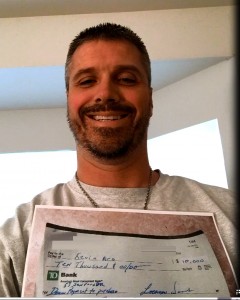 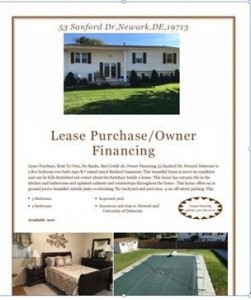 